Name: __________________________________________Directions:  In the box draw something you can do.  Write a sentence or two about it.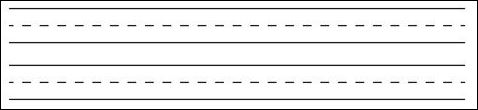 http://www.topthemonkey.com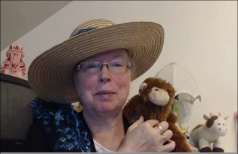 